GROWING TOGETHER REFERRAL FORMPLEASE NOTE WE ARE NOT AN EMERGENCY SERVICE. IF THERE IS SIGNIFICANT OR IMMEDIATE RISK PLEASE REFER TO EMERGENCY OR CRISIS SERVICES. FOR ANY CONCERN ABOUT A CHILD PLEASE REFER TO CHILDRENS SOCIAL CARE. 
If you would like to discuss a potential referral please call 020 3316 1824 or email growingtogether@nhs.net (for use by referrers only)PARENT/CARER 1: PARENT/CARER 2 (including step-parents):CHILD/CHILDREN AGED 1-5ANY OTHER MEMBER OF THE HOUSEHOLDPlease continue on next page…PROFESSIONALS REASONS FOR REFERRAL (Note: both parent(s) and child(ren) need to be presenting with difficulties for a referral to be accepted)Please give a brief description of the parent’s mental health/psychological difficulties 
(note: these would need to be mild-moderate for a referral to be accepted)Please describe the difficulties the child (aged 1-5) is presenting with, e.g. seems withdrawn, sad or anxious; shows aggressive, hyperactive or repetitive behaviours; has difficulties with separation, sleep, toileting, feeding or in their relationship with their parent/sAre there any risk issues, e.g. risk of suicide/self-harm/physical aggression, vulnerability, self-neglect and/or concerns about the child/ren’s wellbeing and safety? How are the risks currently being managed?How did you hear about our service? Please circle the answer that applies mostGrowing Together referral criteria: 
Summary Flowchart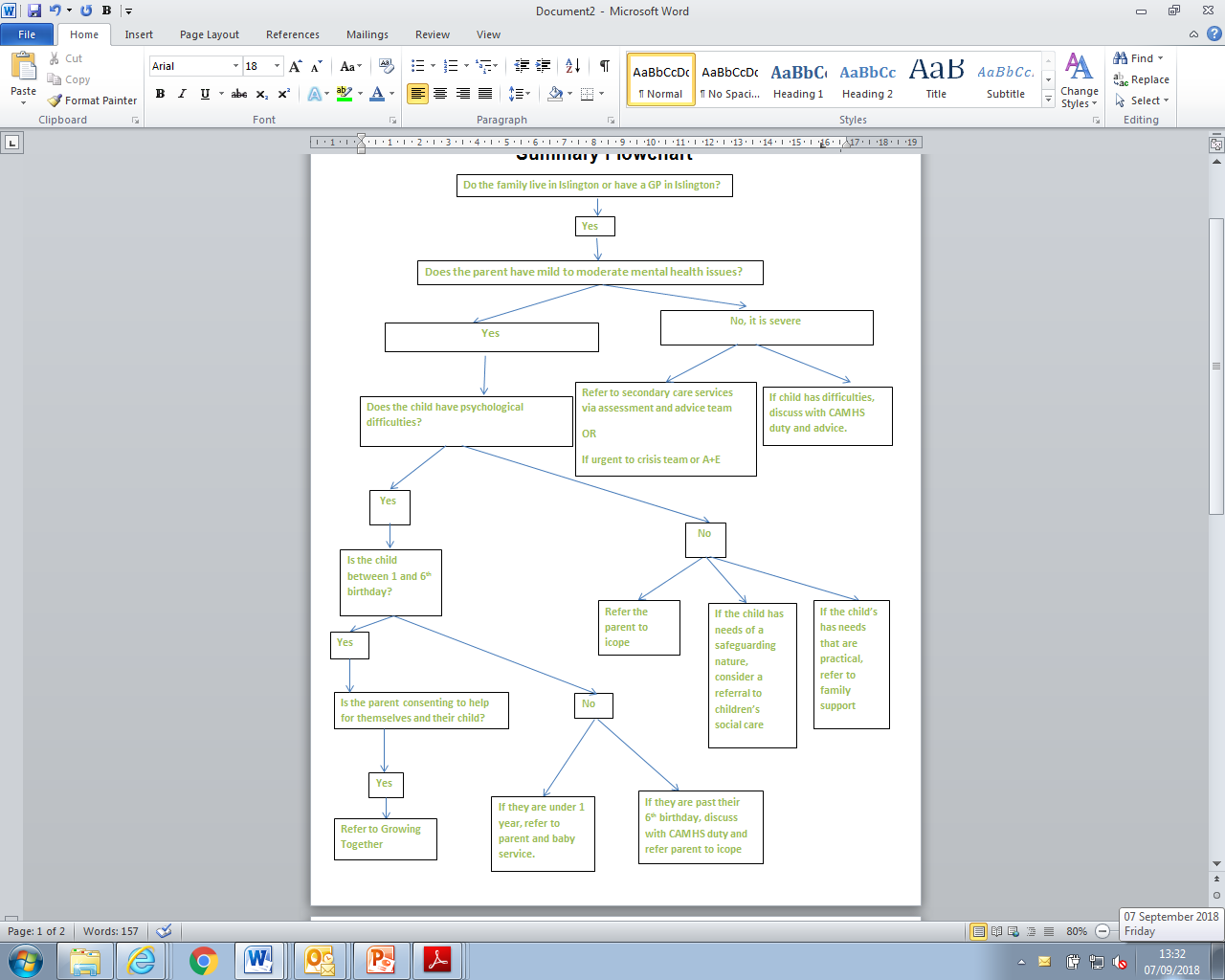 DATE: REFERRERS NAME:ADDRESS:JOB TITLE AND ORGANISATION:PHONE NUMBER: JOB TITLE AND ORGANISATION:EMAIL: NAME: DOB: NHS no: ADDRESS:CONTACT NUMBER:Email:CONTACT NUMBER:Email:Is an interpreter needed?     YES / NO        Specify what language:ETHNICITY: FIRST LANGUAGE:ETHNICITY: FIRST LANGUAGE:Are they open to any other mental health services?      YES / NO
We cannot accept the referral if the parent is currently using another mental health serviceAre they open to any other mental health services?      YES / NO
We cannot accept the referral if the parent is currently using another mental health serviceAre they open to any other mental health services?      YES / NO
We cannot accept the referral if the parent is currently using another mental health serviceAre you referring this parent to our service?  Yes/No   Has the parent consented to the referral? Yes/No 
Please only refer parent(s) with mental health difficulties. We cannot accept the referral without the parent’s consent.Are you referring this parent to our service?  Yes/No   Has the parent consented to the referral? Yes/No 
Please only refer parent(s) with mental health difficulties. We cannot accept the referral without the parent’s consent.Are you referring this parent to our service?  Yes/No   Has the parent consented to the referral? Yes/No 
Please only refer parent(s) with mental health difficulties. We cannot accept the referral without the parent’s consent.NAME:DOB:NHS no:ADDRESS:CONTACT NUMBER:CONTACT NUMBER:Is an interpreter needed?  YES / NO        Specify what language:ETHNICITY: FIRST LANGUAGE:ETHNICITY: FIRST LANGUAGE:Are they open to any other mental health services?      YES / NO
We cannot accept the referral if the parent is currently using another mental health serviceAre they open to any other mental health services?      YES / NO
We cannot accept the referral if the parent is currently using another mental health serviceAre they open to any other mental health services?      YES / NO
We cannot accept the referral if the parent is currently using another mental health serviceAre you referring this parent to our service? Yes/No    Has the parent consented to the referral? Yes/NoPlease only refer parent(s) with mental health difficulties. We cannot accept the referral without the parent’s consent.Are you referring this parent to our service? Yes/No    Has the parent consented to the referral? Yes/NoPlease only refer parent(s) with mental health difficulties. We cannot accept the referral without the parent’s consent.Are you referring this parent to our service? Yes/No    Has the parent consented to the referral? Yes/NoPlease only refer parent(s) with mental health difficulties. We cannot accept the referral without the parent’s consent.NAMEDOB Who does the child live with?Child’s ethnicityTick if referring (child must be aged 1-5 years and have a presenting difficulty)NAMEDOBRELATIONSHIP TO CHILD/PARENTGP:GP’S ADDRESS:PHONE:EMAIL:HEALTH  VISITING TEAM:ADDRESS:PHONE:EMAIL:SOCIAL WORKER:ADDRESS:PHONE:EMAIL:ANY OTHER SERVICE INVOLVED:ADDRESS:PHONE:EMAIL: